Rallye OLMA 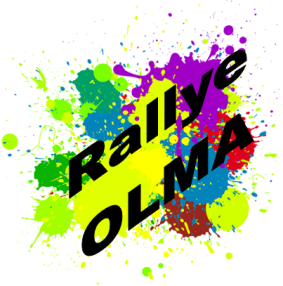 Saison 1Saison 11234567891001le système solaire02la vie dans l’univers03La lune04Les étoiles05Les atomes06Les galaxies07les trous noirs08Le soleil09L’histoire de l’univers10qui est Albert Einstein11Astéroïdes, comètes, météorites12La formation de la planète13Les pôles14Le centre de la terre15La tectonique des plaques16Les séismes17L’atmosphère18Les volcans19Le climat et son réchauffement20Plongée sous la banquise21La méditerranée22les baleines23Le plancton24Les ours blancs25Les abysses26Les céphalopodes27L’origine de la vie28Les premiers êtres vivants29Les microbes30Comment poussent les plantes31La vie intraterrestre32Jamy au SvalbardTotal de la saison 1Saison 2Saison 21234567891033Opération Canopée34Au cœur de la foret du Congo35La foret et les hommes36La vie d’un arbre37Dans la peau de l’arbre38Nos cousins les grands singes39Les chimpanzés40Les gorilles41Les bonobos42La communication chez les singes43Sur les traces des 1ers êtres humains44Lucy45Les 1ers hommes à la conquête …46Neandertal47Homo Sapiens